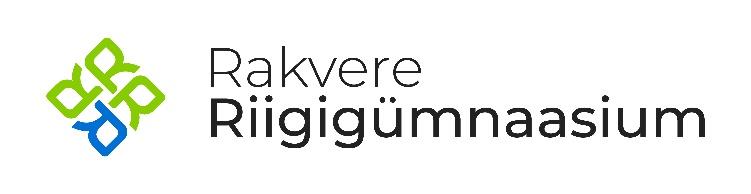 KULUDE HÜVITAMISE TAOTLUS*Kooli esindamisel transpordikulud (lisa taotlusele ühistranspordi piletid, kütusetšekk) või valikaine kursuse  osavõtutasu (valikaine kursusel osalemise transpordikulusid ei kompenseerita). Eelneva kokkuleppe alusel õpilase poolt kooli ürituste tarbeks tehtud majanduskulud. Kuupäev: Allkiri:Lisa: sõidupiletid/ ostutšekk / maksekinnitus (kleebi siia, kui esitad taotluse paberkandjal)Õpilase ees- ja perekonnanimiIsikukoodKulu tekkimise kuupäevKulu/sõidu eesmärkSumma * (osaluse või transpordimaksumus kokku)Pangakonto nrPangakonto omaniku ees- ja perekonnanimi(täita juhul, kui erineb aruande esitajast)Pangakonto omaniku isikukood(täita juhul, kui erineb aruande esitajast)